О внесении дополнений в Перечень кодов подвидов по видам доходов, главным администратором которых является Администрация сельского поселения Енгалышевский сельсовет муниципального района Чишминский район Республики БашкортостанВ соответствии со статьей 20 Бюджетного кодекса Российской Федерации ПОСТАНОВЛЯЮ:       1. Дополнить Перечень кодов подвидов доходов по видам доходов, главным администратором которых является Администрация сельского поселения Енгалышевский сельсовет муниципального района Чишминский район Республики Башкортостан, утвержденный постановлением главы  от 11декабря  2018 года № 156,  код бюджетной классификации 000  2 02 49999 10 0000 150 «Прочие межбюджетные трансферты, передаваемые бюджетам сельских поселений» следующим подвидом:      2. Обеспечить доведение изменений до отделения Управления Федерального казначейства по Республике Башкортостан в течение трех календарных дней с даты их принятия.       3.  Контроль за исполнением настоящего постановления оставляю за собой.      4. Настоящее постановление вступает в силу с момента подписания.Глава сельского поселения                                                             В.В. ЕрмолаевБаш[ортостан Республика]ыШишм^ районыМУНИЦИПАЛЬ РАЙОН советЫныЕНГАЛЫШ ауыл советыауыл биЛ^м^е хакимите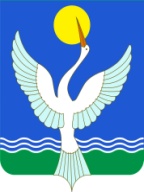 администрацияСЕЛЬСКОГО ПОСЕЛЕНИЯЕнгалышевский сельсоветМУНИЦИПАЛЬНОГО РАЙОНАЧишминскИЙ районРеспублики Башкортостан[АРАР26  март  2019 й.№  26ПОСТАНОВЛЕНИЕ 26 марта 2019 г.125497 150реализация мероприятий по обеспечению жильем молодых семей5675 150улучшение жилищных условий граждан, проживающих в сельской местности, в том числе молодых семей и молодых специалистов7220 150предоставление социальных выплат молодым семьям на приобретение (строительство) жилого помещения7221 150предоставление социальных выплат молодым семьям при рождении (усыновлении) ребенка (детей)7222 150улучшение жилищных условий граждан, проживающих в сельской местности